2024 Calendar2024 Calendar2024 Calendar2024 Calendar2024 Calendar2024 Calendar2024 Calendar2024 Calendar2024 Calendar2024 Calendar2024 Calendar2024 Calendar2024 Calendar2024 Calendar2024 Calendar2024 Calendar2024 Calendar2024 Calendar2024 Calendar2024 Calendar2024 Calendar2024 Calendar2024 Calendar2024 Calendar2024 CalendarSouth KoreaSouth KoreaJanuaryJanuaryJanuaryJanuaryJanuaryJanuaryJanuaryFebruaryFebruaryFebruaryFebruaryFebruaryFebruaryFebruaryFebruaryMarchMarchMarchMarchMarchMarchMarch2024 Holidays for South KoreaMoTuWeThFrSaSuMoTuWeThFrSaSuMoMoTuWeThFrSaSuJan 1	New Year’s DayFeb 10	Korean New YearMar 1	Independence Movement DayMay 5	Children’s DayMay 15	Buddha’s BirthdayJun 6	Memorial DayJul 17	Constitution DayAug 15	Liberation DaySep 17	Korean ThanksgivingOct 3	National Foundation DayOct 9	Hangul DayDec 25	Christmas Day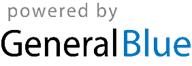 12345671234123Jan 1	New Year’s DayFeb 10	Korean New YearMar 1	Independence Movement DayMay 5	Children’s DayMay 15	Buddha’s BirthdayJun 6	Memorial DayJul 17	Constitution DayAug 15	Liberation DaySep 17	Korean ThanksgivingOct 3	National Foundation DayOct 9	Hangul DayDec 25	Christmas Day891011121314567891011445678910Jan 1	New Year’s DayFeb 10	Korean New YearMar 1	Independence Movement DayMay 5	Children’s DayMay 15	Buddha’s BirthdayJun 6	Memorial DayJul 17	Constitution DayAug 15	Liberation DaySep 17	Korean ThanksgivingOct 3	National Foundation DayOct 9	Hangul DayDec 25	Christmas Day15161718192021121314151617181111121314151617Jan 1	New Year’s DayFeb 10	Korean New YearMar 1	Independence Movement DayMay 5	Children’s DayMay 15	Buddha’s BirthdayJun 6	Memorial DayJul 17	Constitution DayAug 15	Liberation DaySep 17	Korean ThanksgivingOct 3	National Foundation DayOct 9	Hangul DayDec 25	Christmas Day22232425262728192021222324251818192021222324Jan 1	New Year’s DayFeb 10	Korean New YearMar 1	Independence Movement DayMay 5	Children’s DayMay 15	Buddha’s BirthdayJun 6	Memorial DayJul 17	Constitution DayAug 15	Liberation DaySep 17	Korean ThanksgivingOct 3	National Foundation DayOct 9	Hangul DayDec 25	Christmas Day293031262728292525262728293031Jan 1	New Year’s DayFeb 10	Korean New YearMar 1	Independence Movement DayMay 5	Children’s DayMay 15	Buddha’s BirthdayJun 6	Memorial DayJul 17	Constitution DayAug 15	Liberation DaySep 17	Korean ThanksgivingOct 3	National Foundation DayOct 9	Hangul DayDec 25	Christmas DayJan 1	New Year’s DayFeb 10	Korean New YearMar 1	Independence Movement DayMay 5	Children’s DayMay 15	Buddha’s BirthdayJun 6	Memorial DayJul 17	Constitution DayAug 15	Liberation DaySep 17	Korean ThanksgivingOct 3	National Foundation DayOct 9	Hangul DayDec 25	Christmas DayAprilAprilAprilAprilAprilAprilAprilMayMayMayMayMayMayMayMayJuneJuneJuneJuneJuneJuneJuneJan 1	New Year’s DayFeb 10	Korean New YearMar 1	Independence Movement DayMay 5	Children’s DayMay 15	Buddha’s BirthdayJun 6	Memorial DayJul 17	Constitution DayAug 15	Liberation DaySep 17	Korean ThanksgivingOct 3	National Foundation DayOct 9	Hangul DayDec 25	Christmas DayMoTuWeThFrSaSuMoTuWeThFrSaSuMoMoTuWeThFrSaSuJan 1	New Year’s DayFeb 10	Korean New YearMar 1	Independence Movement DayMay 5	Children’s DayMay 15	Buddha’s BirthdayJun 6	Memorial DayJul 17	Constitution DayAug 15	Liberation DaySep 17	Korean ThanksgivingOct 3	National Foundation DayOct 9	Hangul DayDec 25	Christmas Day12345671234512Jan 1	New Year’s DayFeb 10	Korean New YearMar 1	Independence Movement DayMay 5	Children’s DayMay 15	Buddha’s BirthdayJun 6	Memorial DayJul 17	Constitution DayAug 15	Liberation DaySep 17	Korean ThanksgivingOct 3	National Foundation DayOct 9	Hangul DayDec 25	Christmas Day891011121314678910111233456789Jan 1	New Year’s DayFeb 10	Korean New YearMar 1	Independence Movement DayMay 5	Children’s DayMay 15	Buddha’s BirthdayJun 6	Memorial DayJul 17	Constitution DayAug 15	Liberation DaySep 17	Korean ThanksgivingOct 3	National Foundation DayOct 9	Hangul DayDec 25	Christmas Day15161718192021131415161718191010111213141516Jan 1	New Year’s DayFeb 10	Korean New YearMar 1	Independence Movement DayMay 5	Children’s DayMay 15	Buddha’s BirthdayJun 6	Memorial DayJul 17	Constitution DayAug 15	Liberation DaySep 17	Korean ThanksgivingOct 3	National Foundation DayOct 9	Hangul DayDec 25	Christmas Day22232425262728202122232425261717181920212223Jan 1	New Year’s DayFeb 10	Korean New YearMar 1	Independence Movement DayMay 5	Children’s DayMay 15	Buddha’s BirthdayJun 6	Memorial DayJul 17	Constitution DayAug 15	Liberation DaySep 17	Korean ThanksgivingOct 3	National Foundation DayOct 9	Hangul DayDec 25	Christmas Day293027282930312424252627282930Jan 1	New Year’s DayFeb 10	Korean New YearMar 1	Independence Movement DayMay 5	Children’s DayMay 15	Buddha’s BirthdayJun 6	Memorial DayJul 17	Constitution DayAug 15	Liberation DaySep 17	Korean ThanksgivingOct 3	National Foundation DayOct 9	Hangul DayDec 25	Christmas DayJan 1	New Year’s DayFeb 10	Korean New YearMar 1	Independence Movement DayMay 5	Children’s DayMay 15	Buddha’s BirthdayJun 6	Memorial DayJul 17	Constitution DayAug 15	Liberation DaySep 17	Korean ThanksgivingOct 3	National Foundation DayOct 9	Hangul DayDec 25	Christmas DayJulyJulyJulyJulyJulyJulyJulyAugustAugustAugustAugustAugustAugustAugustAugustSeptemberSeptemberSeptemberSeptemberSeptemberSeptemberSeptemberJan 1	New Year’s DayFeb 10	Korean New YearMar 1	Independence Movement DayMay 5	Children’s DayMay 15	Buddha’s BirthdayJun 6	Memorial DayJul 17	Constitution DayAug 15	Liberation DaySep 17	Korean ThanksgivingOct 3	National Foundation DayOct 9	Hangul DayDec 25	Christmas DayMoTuWeThFrSaSuMoTuWeThFrSaSuMoMoTuWeThFrSaSuJan 1	New Year’s DayFeb 10	Korean New YearMar 1	Independence Movement DayMay 5	Children’s DayMay 15	Buddha’s BirthdayJun 6	Memorial DayJul 17	Constitution DayAug 15	Liberation DaySep 17	Korean ThanksgivingOct 3	National Foundation DayOct 9	Hangul DayDec 25	Christmas Day123456712341Jan 1	New Year’s DayFeb 10	Korean New YearMar 1	Independence Movement DayMay 5	Children’s DayMay 15	Buddha’s BirthdayJun 6	Memorial DayJul 17	Constitution DayAug 15	Liberation DaySep 17	Korean ThanksgivingOct 3	National Foundation DayOct 9	Hangul DayDec 25	Christmas Day89101112131456789101122345678Jan 1	New Year’s DayFeb 10	Korean New YearMar 1	Independence Movement DayMay 5	Children’s DayMay 15	Buddha’s BirthdayJun 6	Memorial DayJul 17	Constitution DayAug 15	Liberation DaySep 17	Korean ThanksgivingOct 3	National Foundation DayOct 9	Hangul DayDec 25	Christmas Day151617181920211213141516171899101112131415Jan 1	New Year’s DayFeb 10	Korean New YearMar 1	Independence Movement DayMay 5	Children’s DayMay 15	Buddha’s BirthdayJun 6	Memorial DayJul 17	Constitution DayAug 15	Liberation DaySep 17	Korean ThanksgivingOct 3	National Foundation DayOct 9	Hangul DayDec 25	Christmas Day22232425262728192021222324251616171819202122Jan 1	New Year’s DayFeb 10	Korean New YearMar 1	Independence Movement DayMay 5	Children’s DayMay 15	Buddha’s BirthdayJun 6	Memorial DayJul 17	Constitution DayAug 15	Liberation DaySep 17	Korean ThanksgivingOct 3	National Foundation DayOct 9	Hangul DayDec 25	Christmas Day2930312627282930312323242526272829Jan 1	New Year’s DayFeb 10	Korean New YearMar 1	Independence Movement DayMay 5	Children’s DayMay 15	Buddha’s BirthdayJun 6	Memorial DayJul 17	Constitution DayAug 15	Liberation DaySep 17	Korean ThanksgivingOct 3	National Foundation DayOct 9	Hangul DayDec 25	Christmas Day3030Jan 1	New Year’s DayFeb 10	Korean New YearMar 1	Independence Movement DayMay 5	Children’s DayMay 15	Buddha’s BirthdayJun 6	Memorial DayJul 17	Constitution DayAug 15	Liberation DaySep 17	Korean ThanksgivingOct 3	National Foundation DayOct 9	Hangul DayDec 25	Christmas DayOctoberOctoberOctoberOctoberOctoberOctoberOctoberNovemberNovemberNovemberNovemberNovemberNovemberNovemberDecemberDecemberDecemberDecemberDecemberDecemberDecemberDecemberJan 1	New Year’s DayFeb 10	Korean New YearMar 1	Independence Movement DayMay 5	Children’s DayMay 15	Buddha’s BirthdayJun 6	Memorial DayJul 17	Constitution DayAug 15	Liberation DaySep 17	Korean ThanksgivingOct 3	National Foundation DayOct 9	Hangul DayDec 25	Christmas DayMoTuWeThFrSaSuMoTuWeThFrSaSuMoMoTuWeThFrSaSuJan 1	New Year’s DayFeb 10	Korean New YearMar 1	Independence Movement DayMay 5	Children’s DayMay 15	Buddha’s BirthdayJun 6	Memorial DayJul 17	Constitution DayAug 15	Liberation DaySep 17	Korean ThanksgivingOct 3	National Foundation DayOct 9	Hangul DayDec 25	Christmas Day1234561231Jan 1	New Year’s DayFeb 10	Korean New YearMar 1	Independence Movement DayMay 5	Children’s DayMay 15	Buddha’s BirthdayJun 6	Memorial DayJul 17	Constitution DayAug 15	Liberation DaySep 17	Korean ThanksgivingOct 3	National Foundation DayOct 9	Hangul DayDec 25	Christmas Day789101112134567891022345678Jan 1	New Year’s DayFeb 10	Korean New YearMar 1	Independence Movement DayMay 5	Children’s DayMay 15	Buddha’s BirthdayJun 6	Memorial DayJul 17	Constitution DayAug 15	Liberation DaySep 17	Korean ThanksgivingOct 3	National Foundation DayOct 9	Hangul DayDec 25	Christmas Day141516171819201112131415161799101112131415Jan 1	New Year’s DayFeb 10	Korean New YearMar 1	Independence Movement DayMay 5	Children’s DayMay 15	Buddha’s BirthdayJun 6	Memorial DayJul 17	Constitution DayAug 15	Liberation DaySep 17	Korean ThanksgivingOct 3	National Foundation DayOct 9	Hangul DayDec 25	Christmas Day21222324252627181920212223241616171819202122Jan 1	New Year’s DayFeb 10	Korean New YearMar 1	Independence Movement DayMay 5	Children’s DayMay 15	Buddha’s BirthdayJun 6	Memorial DayJul 17	Constitution DayAug 15	Liberation DaySep 17	Korean ThanksgivingOct 3	National Foundation DayOct 9	Hangul DayDec 25	Christmas Day282930312526272829302323242526272829Jan 1	New Year’s DayFeb 10	Korean New YearMar 1	Independence Movement DayMay 5	Children’s DayMay 15	Buddha’s BirthdayJun 6	Memorial DayJul 17	Constitution DayAug 15	Liberation DaySep 17	Korean ThanksgivingOct 3	National Foundation DayOct 9	Hangul DayDec 25	Christmas Day303031Jan 1	New Year’s DayFeb 10	Korean New YearMar 1	Independence Movement DayMay 5	Children’s DayMay 15	Buddha’s BirthdayJun 6	Memorial DayJul 17	Constitution DayAug 15	Liberation DaySep 17	Korean ThanksgivingOct 3	National Foundation DayOct 9	Hangul DayDec 25	Christmas Day